OPERACIJA/PROJEKT: Z GLAVO ZA NARAVO  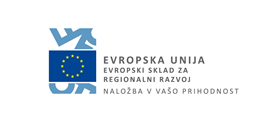 JKP Grosuplje je skupaj s partnerjem Avtotransporti Kastelec z  projektom »Z glavo za naravo- izobraževanje in ozaveščanje o okoljskih tematikah« uspešno kandidirala na 1. Javni poziv LAS Sožitje med mestom in podeželjem za izbor operacij za uresničevanje ciljev Strategije lokalnega razvoja LAS SMP iz Evropskega sklada za regionalni razvoj (ESRR)  v upravičenih  naseljih na območju LAS SMP za leto 2016 – 2018.Upravni odbor LAS Sožitje med mestom in podeželjem je na svoji 9. redni seji, 29.3.2017, izbral in odobril omenjeni projekt za sofinanciranje iz ESRR in ga poslal v dokončno potrditev ministrstvu za gospodarski razvoj in tehnologijo (MGRT). Ministrstvo je LAS SMP posredovalo  Obvestilo o potrditvi operacij št.: 331 – 4/2016/28 s katerim je za navaden projekt odobrenih 21.639,58   EUR  iz ESRR.CILJI OPERACIJE/PROJEKTAGlavni namen operacije je ozaveščati in izobraževati občane o okoljskih tematikah, kar ima posredni rezultat v spodbujanju naravi prijaznega in okoljsko ter energetsko odgovornega življenja v naseljih Grosuplje, Šmarje SAP in celotne občine. Z celovito in trajnostno vsebino izobraževanj se bodo občani izobrazili za bolj trajnostno potrošništvo in okolju prijazno izvedbo vsakodnevnih opravil. Občani bodo manj obremenjevali okolje z nepotrebnimi človeškemu zdravju in okolju škodljivimi kemikalijami v odpadni vodi, ki se izteka v Krajinski park Radensko polje, ki je varovano območje pod Naturo 2000. S tem se bo ohranjala narava in varovala biotska raznolikost podeželja.OPIS OPERACIJE/PROJEKTAV sklopu operacije bomo opremili okoljsko učilnico na Centralni Čistilni Napravi (CČN) Grosuplje, ki bo služila različnim predavanjem in delavnicam širši javnosti. Javno komunalno podjetje Grosuplje d.o.o. bo opremilo učilnico, po CČN Grosuplje bo uredilo učno pot z 8 točkami, izvedlo dan odprtih vrat na CČN Grosuplje in CERO Špaja dolina, vodilo dve ekskurzije za OŠ iz Grosuplje/Šmarja Sap na CČN Grosuplje in CERO Špaja dolina, organiziralo tri brezplačne delavnice/predavanja za širšo javnost (delavnica izdelave naravnih čistil za širšo javnost, delavnica o sonaravnem vrtnarstvu (permakultura), predavanje o pomembnosti ločevanja odpadkov), izdelalo tri različne brošure (pitna voda, odpadna voda, odpadki) in jih razdelilo po gospodinjstvih Grosuplja in Šmarja sap. Izvedli bomo tudi dva izobraževanja za naše zaposlene (s področja prevoza nevarnih snovi in prevoza pitne vode s cisternami).Partner Avtotransporti Kastelec, Kastelec Lado s. p. bo pripravil in natisnil gradivo (letake, zloženke, posterje) za potrebe informiranja javnosti o pomembnosti pravilnega ravnanja z izrabljenimi vozili. Partner bo tudi delno oz. dodatno opremil sobo za predstavitev sistema in obrata za ekološko razgradnjo izrabljenih vozil (za potrebe dneva odprtih vrat, delavnic, ekskurzij).Na različnih delavnicah, ki bodo specifično pripravljene za ciljno javnost (vrtec, osnovnošolci, mladi in ostali občani) bo predstavljen sistem ravnanja z izrabljenimi vozili v republiki Sloveniji ter obrat za ekološko razgradnjo izrabljenih vozil.FINANČNA KONSTRUKCIJA OPERACIJE /PROJEKTADODATNE INFORMACIJE O OPERACIJI/PROJEKTUJKP Grosuplje, Cesta na Krko 7, 1290 Grosuplje Centralna čistilna naprava GrosupljeVodja operacije: Nejc VeselTelefon: + 386 (01) 788 89 10; e-pošta: nejc.vesel@jkpg.si  Avtotransporti Kastelec, Lado Kastelec s.p., Adamičeva 57, 1290 Grosuplje Koordinator operacije: Damjan BalabaničTelefon: +386 1/7888-098; e-pošta: damjan.balabanic@at-kastelec.siCelotna vrednost operacije v EUR32.653,10   Upravičena vrednost operacije (brez DDV in drugih neupravičenih stroškov)27.049,48Stopnja sofinanciranja iz ESRR v %80 %  od upravičenih stroškovPredvidena vrednost sofinanciranja iz ESRR v EUR21.639,58   Predvidena lastna sredstva v EUR10.081,64